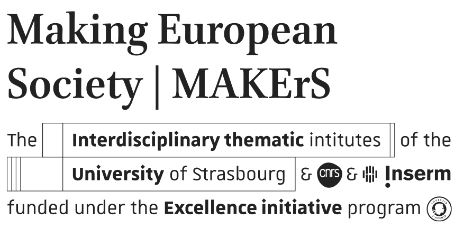 CONTRAT POST-DOCTORAL – FORMULAIRE DE CANDIDATUREPROJET DE RECHERCHE POST-DOCTORALInformation généraleInformation généraleCivilité (cocher la case)    Madame                                                                    MonsieurNom de famillePrénomDate de naissanceNationalitéAdresseCode postal :                                                     Ville :Pays :Nr Téléphone (+ indicatif)Email adresseSituation actuelleDate de soutenance Discipline (s) de la thèse Titre projet de rechercheUnité de recherche  BETA - Bureau d’Economie Théorique et Appliquée (UMR 7522)  SAGE - Sociétés, Acteurs, Gouvernement en Europe (UMR 7363)  DRES - Doit, religion, Entreprise et Société (UMR 7354)Axes de recherche MAKErS concernés   Axe 1 - Theory, concepts and research integration  Axe 2 - Contemporary issues of European society   Axe 3 - Construction of European society  Axe 4 - How European society is regulatedDocuments à fournir   Formulaire candidature avec le projet de recherche   CV détaillé                                                  Rapport (pré)-soutenance  List de publications                                     1 publication   Mémoire de thèse                                      Résumé thèse    Projet de Recherche Post-doctoral (25 000 caractères max, sans la bibliographie) Nom de famille :                                                                            Prénom :Description du projet de rechercheDans quelle mesure ce projet de recherche présente-t-il une dimension interdisciplinaire ? Programme de travail pour chaque année post-doctoraleBibliographie du projet de recherche